Cèdre de l’Atlas ; Cedrus Atlantica Ethymologie ; XIIe siècle) Du latin cedrus, d’après le grec κέδρος kédros.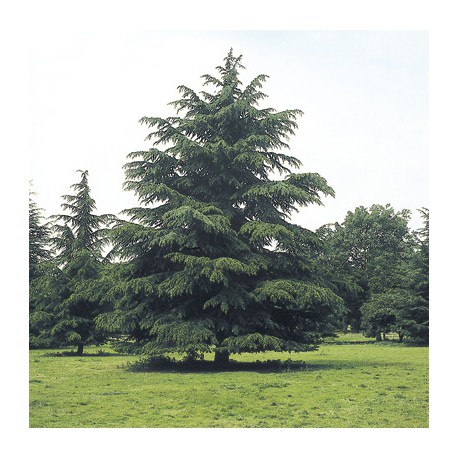 Famille des Abiétacée             Partie Distillée : BoisMode d’utilisation :A éviter chez les personnes épileptiques ; hypertendu.Potentiellement neurotoxique en raison des cétones qu’il contientLe cèdre de Virginie a un effet hormon-like, donc contre indique en cas de mastoses (lésions histologique bénignes et non cancéreuses) ou de troubles hormono-dependant, ce qui n’ est pas le cas de l’ Atlantica ,il semble qu’ il y est une confusion sur les variété ,dans le doute on s’abstiendra…Pas de voie oraleDiffusion ;Principales indications :Circulation veineuse, et lymphatique (active) massage dilution a10% dans huile végétaleA adapter a la pathologie (bourache, millepertuis, amande douce, noisette …)Rétention d’eau Exéma, infections de la peau, antiseptique (massage sur peau diluer a 10%)Détoxiquant, décongestionnant,Cellulite, anticellulite majeur : elle aide au déstockage des graissesDraineur, rétention d’eau Anti-cheveux gras : a ajouter dans un shampoingAntitaches de vieillesses (massage diluée a 10%)Antimites dans les armoires !Mode d’utilisation ;En massage :En diffusion 20mn Composition :Cétones sesquiterpeniquesSesquiterpènes(C15) sesquiterpenols :atlantol, alpha et beta himachalènePropriétés énergétiques :Force et courage !Reconnexion aux énergies de la terre, du ciel,Aide a surmonter les épreuves de la vie L a stature imposante de l’arbre amène le respect, la droiture aide a se faire respecter, a résister face aux évènements ou émotions imprévuesAssocie au chakra coronal au sommet du crane, couleurs violette et pourpre